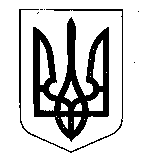 МІНІСТЕРСТВО ФІНАНСІВ УКРАЇНИНАКАЗ  від 14 вересня  2022 року                          Київ                         № 289 Про внесення змін до наказу Міністерства фінансів України від 25 серпня 2022 року № 258Відповідно до підпункту 4 пункту 34 розділу І Закону України від 30 листопада 2021 року № 1914-IX «Про внесення змін до Податкового кодексу України та інших законодавчих актів України щодо забезпечення збалансованості бюджетних надходжень», абзацу одинадцятого пункту 13 Положення про державну реєстрацію нормативно-правових актів міністерств, інших органів виконавчої влади, затвердженого постановою Кабінету Міністрів України від 28 грудня 1992 року № 731, та підпункту 5 пункту 4 Положення про Міністерство фінансів України, затвердженого постановою Кабінету Міністрів України від 20 серпня 2014 року № 375,НАКАЗУЮ: 1. Внести до Змін до Порядку надіслання контролюючими органами податкових повідомлень-рішень платникам податків, затверджених наказом Міністерства фінансів України від 25 серпня 2022 року № 258, зареєстрованих у Міністерстві юстиції України 09 вересня 2022 року за № 1036/38372, такі зміни:у пункті 2:абзац третій викласти в такій редакції:«в абзаці першому та в першому реченні абзацу третього слова «податкове повідомлення-рішення за формою «Ф» замінити словами «податкові повідомлення-рішення за формами «Ф» та «МПЗФ», слова «податкового повідомлення-рішення за формою «Ф» замінити словами «податкових повідомлень-рішень за формами «Ф» та «МПЗФ» відповідно;»;об’єднати абзаци четвертий, п’ятий в один абзац четвертий. У зв’язку з цим абзац шостий вважати абзацом п’ятим;в абзаці п’ятому слова та цифру «у пункті 3» замінити словами та цифрами «у підпунктах 1–3 пункту 3», слова «форми «Ф» та «МПЗФ» словами «форм «Ф» та «МПЗФ»; у пункті 4 слово «новим» виключити;у примітці додатка після слова «паспорті» доповнити розділовим знаком «)»;у заголовку додатка після слова «угідь» розділовий знак «,» виключити;у відмітці додатка на другій та третій сторінках слово «додатку» замінити словом «додатка»;проставити риску у кінці під текстом додатка.2. Департаменту податкової політики Міністерства фінансів України в установленому порядку забезпечити:подання цього наказу на державну реєстрацію до Міністерства юстиції України;оприлюднення цього наказу.3. Цей наказ набирає чинності через 60 днів з дня його офіційного опублікування. 4. Контроль за виконанням цього наказу покласти на заступника Міністра фінансів України Воробей С. І. та Голову Державної податкової служби України.Міністр                                                                                                                                                                                                                                                                                             Сергій МАРЧЕНКО